56 සූරා අල් වාකිඅහ්  (නියත සිදුවීම) ආයත් 1-96 දක්වා.අල් කුර්ආනය< Sinhala>  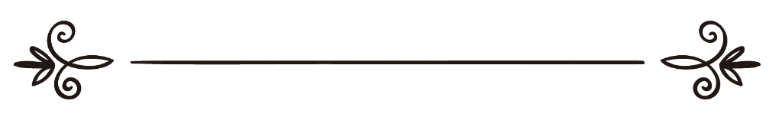 මාහිර් රම්ඩීන් පරිවර්තකඉස්ලාම් හවුස් වෙබ් අඩවියේ සංස්කරණ මණ්ඩලය විචාරය කිරීම ترجمة معاني القرآن الكريم سورة الواقعة - 56القرآن الكريمترجمة: ماهر رمدين
مراجعة:محمد آساد ونخبة من العلماء الكرام
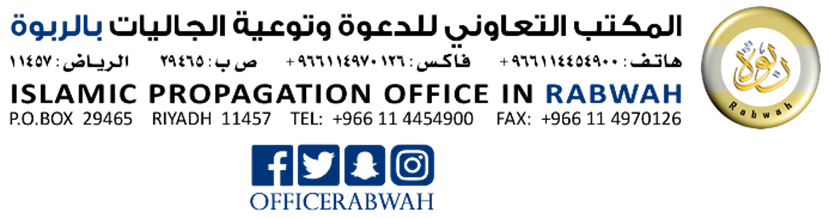 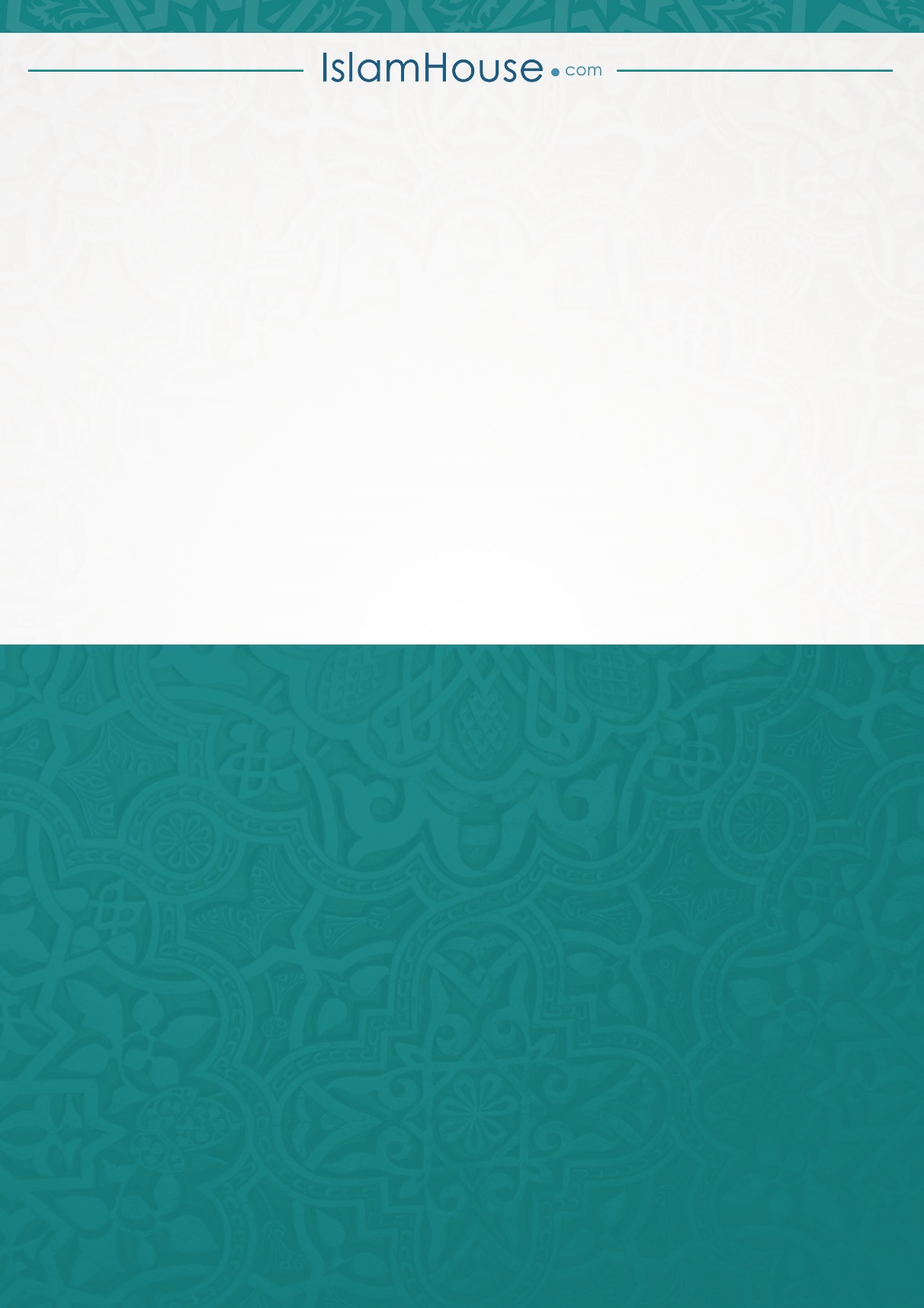 56 සූරත් අල්-වාකිඅහ් (නියත සිදුවීම)මක්කාවෙහි දී හෙළිදරව් කෙරුණකි.ආයාත් (වැකි) 96 කි.56 සූරත් අල්-වාකිඅහ් (නියත සිදුවීම)මක්කාවෙහි දී හෙළිදරව් කෙරුණකි.ආයාත් (වැකි) 96 කි.بِسْمِ اللهِ الرَّحمنِ الرَّحِيْمِඅපරිමිත දයාන්විත අසමසම කරුණාන්විත අල්ලාහ්ගේ නාමයෙනි.بِسْمِ اللهِ الرَّحمنِ الرَّحِيْمِඅපරිමිත දයාන්විත අසමසම කරුණාන්විත අල්ලාහ්ගේ නාමයෙනි.1-14 මළවුන් කෙරෙන් නැගිටුවනු ලබන දිනය කෙසේද?1-14 මළවුන් කෙරෙන් නැගිටුවනු ලබන දිනය කෙසේද?සිදු වන දෑ සිදු වූ විටإِذَا وَقَعَتِ الْوَاقِعَةُ {1}එම සිදුවීම බොරුවක් නොවෙයි.لَيْسَ لِوَقْعَتِهَا كَاذِبَةٌ {2}(එය අපරාධකරුවන්) පහත් කරවන්නකි. (දැහැමියන්) උසස් කරවන්නකි.خَافِضَةٌ رَافِعَةٌ {3}මහපොළොව කම්පනයකින් කම්පනය කරනු ලැබූ විටإِذَا رُجَّتِ الْأَرْضُ رَجًّا {4}තවද කඳු සුනු විසුනු කිරීමෙන් සුනු විසුනු කරනු ලැබූ විටوَبُسَّتِ الْجِبَالُ بَسًّا {5}එවිට එය විසිරුණු දූවිලි බවට පත් වනු ඇත.فَكَانَتْ هَبَاءً مُنْبَثًّا {6}එවිට නුඹලා වර්ග තුනක් වන්නෙහුය.وَكُنْتُمْ أَزْوَاجًا ثَلَاثَةً {7}එනම් දකුණු පසට වූ ජනයා. එම දකුණු පසට වූ ජනයා යනු කවරෙක් ද?فَأَصْحَابُ الْمَيْمَنَةِ مَا أَصْحَابُ الْمَيْمَنَةِ {8}තවද වම් පසට වූ ජනයා. එම වම් පසට වූ ජනයා යනු කවරෙක් ද?وَأَصْحَابُ الْمَشْأَمَةِ مَا أَصْحَابُ الْمَشْأَمَةِ {9}පෙරටුගාමීහු පෙරටු ගාමීහුය.وَالسَّابِقُونَ السَّابِقُونَ {10}ඔවුහු (අල්ලාහ්ට) සමීපතයෝ වෙති.أُولَٰئِكَ الْمُقَرَّبُونَ {11}(ඔවුන්) සැපවත් උයන්හිය.فِي جَنَّاتِ النَّعِيمِ {12}මුල් අයගෙන් වූ පිරිසකි.ثُلَّةٌ مِنَ الْأَوَّلِينَ {13}තවද පසු පැවත එන්නන්ගෙන් වූ ස්වල්පයකි.وَقَلِيلٌ مِنَ الْآخِرِينَ {14}15-26 ස්වර්ගවාසීන්ට හිමි සැප පහසුකම්15-26 ස්වර්ගවාසීන්ට හිමි සැප පහසුකම්(ඔවුන්) අලංකාර කරන ලද කවිච්චි මතය.عَلَىٰ سُرُرٍ مَوْضُونَةٍ  {15}ඒ මත එකිනෙකාට මුහුණලමින් හාන්සිවන්නන් ලෙස සිටිති.مُتَّكِئِينَ عَلَيْهَا مُتَقَابِلِينَ {16}ළමා විය සදාතනික වූ ළමුන් ඔවුන් වටා යති.يَطُوفُ عَلَيْهِمْ وِلْدَانٌ مُخَلَّدُونَ {17}දිය දහරාවෙන් පුරවනු ලැබූ ගුරු ලේත්තු, කේතල් හා කුසලාන සමග (ඔවුන් වටා යති.)بِأَكْوَابٍ وَأَبَارِيقَ وَكَأْسٍ مِنْ مَعِينٍ {18}එයින් ඔවුනට හිසේ රුදාව ඇති නොවේ. තවද ඔවුන් මත් නොවෙති.لَا يُصَدَّعُونَ عَنْهَا وَلَا يُنْزِفُونَ {19}ඔවුන් තෝරා ගන්නා පරිදි පලතුරු සමගوَفَاكِهَةٍ مِمَّا يَتَخَيَّرُونَ {20}ඔවුන් ආශා කරන පරිදි කුරුලු මාංශ සමගوَلَحْمِ طَيْرٍ مِمَّا يَشْتَهُونَ {21}තවද දැකුම්කලු කන්‍යා කුමරියෝ ද වෙති. وَحُورٌ عِينٌ {22}(ඔවුන්) සඟවා තබන ලද මුතු වලට සමානයكَأَمْثَالِ اللُّؤْلُؤِ الْمَكْنُونِ {23}ඔවුන් (මොලොවෙහි) සිදු කරමින් සිටි දෑ සඳහා ප්‍රතිඵලයක් වශයෙනි.جَزَاءً بِمَا كَانُوا يَعْمَلُونَ  {24}ඔවුහු එහි පුහු දැයකට හෝ පාපය ඇති කරන කතාවකට හෝ සවන් නොදෙති.لَا يَسْمَعُونَ فِيهَا لَغْوًا وَلَا تَأْثِيمًا {25}ශාන්තියයි ශාන්තියයි යනුවෙන් පවසනු ලැබීම මිස. (වෙන කිසිවකට සවන් නොදෙති.)إِلَّا قِيلًا سَلَامًا سَلَامًا {26}27-40 දකුණුපස ජනයාට හිමි සැප පහසුකම්.27-40 දකුණුපස ජනයාට හිමි සැප පහසුකම්.දකුණු පස ජනයා, දකුණු පස ජනයා යනු කවරෙක් ද?وَأَصْحَابُ الْيَمِينِ مَا أَصْحَابُ الْيَمِينِ {27}(ඔවුන්) කටු නොමැති මසන් ගස් අතරෙහිය.فِي سِدْرٍ مَخْضُودٍ {28}තවද කැන් එල්ලෙන කෙසෙල් ගස් අතරය.وَطَلْحٍ مَنْضُودٍ {29}දිගු කරනු ලැබූ සෙවණැලි අතරයوَظِلٍّ مَمْدُودٍ {30}ගලා යවනු ලබන ජලය අතරය.وَمَاءٍ مَسْكُوبٍ {31}බොහෝ පලතුරු අතරය.وَفَاكِهَةٍ كَثِيرَةٍ {32}කිසිදු කප්පාදුවක් නැත. එමෙන්ම කිසිදු තහනම් කිරීමක් ද නැත.لَا مَقْطُوعَةٍ وَلَا مَمْنُوعَةٍ {33}උස් ව තබන ලද ඇතිරිලි අතරය.وَفُرُشٍ مَرْفُوعَةٍ {34}නියත වශයෙන්ම අපි ඔවුන් (අලංකාර) නිර්මාණයකින් නිර්මාණය කළෙමු.إِنَّا أَنْشَأْنَاهُنَّ إِنْشَاءً {35}එවිට අපි ඔවුන් පෙම්බර සම වයසැති කන්‍යා කුමරියන් බවට පත් කළෙමු.فَجَعَلْنَاهُنَّ أَبْكَارًا {36} عُرُبًا أَتْرَابًا {37}දකුණු පස ජනයා සඳහා (මේවා සූදානම් කර තිබේ.)لِأَصْحَابِ الْيَمِينِ {38}(ඔවුන්) මුල් අයගෙන් වූ පිරිසකිثُلَّةٌ مِنَ الْأَوَّلِينَ {39}තවද පසු පැවත එන්නන්ගෙන් වූ පිරිසකි.وَثُلَّةٌ مِنَ الْآخِرِينَ {40}41-56 වම්පස ජනයාට හිමි දඬුවම කෙසේද?.41-56 වම්පස ජනයාට හිමි දඬුවම කෙසේද?.තවද වම් පස ජනයා. වම් පස ජනයා යනු කවරෙක් ද?وَأَصْحَابُ الشِّمَالِ مَا أَصْحَابُ الشِّمَالِ {41}(ඔවුන්) ලෝ දිය හා ගිනි දැලි සුළං අතරය.فِي سَمُومٍ وَحَمِيمٍ {42}කළු දුමාරයෙන් යුත් හෙවණ අතරය.وَظِلٍّ مِنْ يَحْمُومٍ {43}තවද (එහි) කිසිදු සිසිලක් හෝ අලංකාර දර්ශනයක් හෝ නැත.لَا بَارِدٍ وَلَا كَرِيمٍ {44}නියත වශයෙන්ම ඔවුහු එයට පෙර (මෙලොවෙහි) සැප විඳින්නන් ලෙස සිටියහ.إِنَّهُمْ كَانُوا قَبْلَ ذَٰلِكَ مُتْرَفِينَ {45}තවද ඔවුහු මහත් පාපයන් මත හිතුවක්කාර ලෙස රැඳී සිටින්නන් වූහ.وَكَانُوا يُصِرُّونَ عَلَى الْحِنْثِ الْعَظِيمِ {46}තවද “අපි මිය ගොස් පස් හා අස්ථි බවට පත් වූ පසු නියත වශයෙන්ම අපි නැවත නැගිටුවනු ලබන්නෝ වෙමු දැ” යි ඔවුහු පවසමින් සිටියහ.وَكَانُوا يَقُولُونَ أَئِذَا مِتْنَا وَكُنَّا تُرَابًا وَعِظَامًا أَإِنَّا لَمَبْعُوثُونَ {47}“අපගේ මූලාරම්භක මුතුන් මිත්තන් ද?”أَوَآبَاؤُنَا الْأَوَّلُونَ {48}“නියත වශයෙන්ම මූලාරම්භකයින් හා පසු පැවත එන්නන් (යන සියල්ල) නියමිත දිනක නියමිත වේලාවක එක් රැස් කරනු ලබන්නෝ වෙති” යැයි (නබිවරය) නුඹ පවසනු.قُلْ إِنَّ الْأَوَّلِينَ وَالْآخِرِينَ {49} لَمَجْمُوعُونَ إِلَىٰ مِيقَاتِ يَوْمٍ مَعْلُومٍ {50}අහෝ බොරුකාර නොමග ගියවුනි! අනතුරු ව නියත වශයෙන්ම නුඹලා zසක්කූම් ගසින් අනුභව කරන්නෝ වෙති.ثُمَّ إِنَّكُمْ أَيُّهَا الضَّالُّونَ الْمُكَذِّبُونَ {51} لَآكِلُونَ مِنْ شَجَرٍ مِنْ زَقُّومٍ {52}එවිට එයින් කුසවල් පුරවා ගන්නෝ වෙති.فَمَالِئُونَ مِنْهَا الْبُطُونَ {53}ඒ මත ලෝ දියෙන් පානය කරන්නෝ වෙති.فَشَارِبُونَ عَلَيْهِ مِنَ الْحَمِيمِ {54}පිපාසිත ඔටුවන් පානය කරන්නාක් මෙන් පානය කරන්නෝ වෙති.فَشَارِبُونَ شُرْبَ الْهِيمِ {55}මෙය විනිශ්චය දිනයේ ඔවුන්ගේ සංග්‍රහය වේ.هَٰذَا نُزُلُهُمْ يَوْمَ الدِّينِ {56}57-74 නැවත නැගිටුවා විනිශ්චය කිරීමේ අල්ලාහ්ගේ බලය සහ මහිමය නිරූපණය කරන අල්ලාහ්ගේ වස්තූන්.57-74 නැවත නැගිටුවා විනිශ්චය කිරීමේ අල්ලාහ්ගේ බලය සහ මහිමය නිරූපණය කරන අල්ලාහ්ගේ වස්තූන්.අපය නුඹලා ව මැව්වේ. එහෙයින් නුඹලා සත්‍යය කළ යුතු නොවේ ද?نَحْنُ خَلَقْنَاكُمْ فَلَوْلَا تُصَدِّقُونَ {57}නුඹලා ශුක්‍රාණු ලෙස පිට කරන දෑ ගැන නුඹලා සිතා බැලුවෙහු ද? أَفَرَأَيْتُمْ مَا تُمْنُونَ {58}එය මැව්වේ නුඹලා ද එසේ නැතහොත් (එහි) මැවුම්කරුවෝ වන්නේ අප ද?أَأَنْتُمْ تَخْلُقُونَهُ أَمْ نَحْنُ الْخَالِقُونَ {59}නුඹලා අතර මරණය නිර්ණය කළේ අපය. නුඹලාගේ හැඩරුව වෙනස් කිරීමටත් නුඹලා නොදන්නා ස්වරූපයක නුඹලා ව (යළි) බිහි කිරීමටත් අපි අසරණයින් නොවෙමු.نَحْنُ قَدَّرْنَا بَيْنَكُمُ الْمَوْتَ وَمَا نَحْنُ بِمَسْبُوقِينَ {60} عَلَىٰ أَنْ نُبَدِّلَ أَمْثَالَكُمْ وَنُنْشِئَكُمْ فِي مَا لَا تَعْلَمُونَ {61}තවද මුල් මැවීම ගැන සැබැවින්ම නුඹලා දන්නෙහුය. එහෙයින් නුඹලා මෙනෙහි කළ යුතු නොවේ ද?وَلَقَدْ عَلِمْتُمُ النَّشْأَةَ الْأُولَىٰ فَلَوْلَا تَذَكَّرُونَ {62}නුඹලා වපුරන දෑ ගැන නුඹලා සිතා බැලුවෙහු ද?أَفَرَأَيْتُمْ مَا تَحْرُثُونَ {63}එය වගා කරනුයේ නුඹලා ද? එසේ නැතහොත් (එහි) වගාකරුවෝ අප ද?أَأَنْتُمْ تَزْرَعُونَهُ أَمْ نَحْنُ الزَّارِعُونَ {64}අපි අභිමත කරන්නේ නම් එය වියැළුණු ඉපැණිලි බවට පත් කරන්නට තිබුණි. එවිට නුඹලා පුදුමයට පත් වනු ඇත.لَوْ نَشَاءُ لَجَعَلْنَاهُ حُطَامًا فَظَلْتُمْ تَفَكَّهُونَ {65}“නියත වශයෙන්ම අපි ණය කාරයෝ වෙමු.” إِنَّا لَمُغْرَمُونَ {66}“එසේ නොව අපි වළක්වනු ලැබූවෝ වෙමු.” (යැයි පවසති)بَلْ نَحْنُ مَحْرُومُونَ {67}නුඹලා පානය කරන ජලය දෙස නුඹලා නිරීක්ෂා කොට බැලුවෙහු ද?أَفَرَأَيْتُمُ الْمَاءَ الَّذِي تَشْرَبُونَ {68}එය වලාකුළෙන් පහළ කළේ නුඹලා ද? එසේ නැතහොත් (එය) පහළ කරන්නෝ අපද?أَأَنْتُمْ أَنْزَلْتُمُوهُ مِنَ الْمُزْنِ أَمْ نَحْنُ الْمُنْزِلُونَ {69}අපි අභිමත කර ඇත්නම් එය ලුණු බවට පත් කරන්නට තිබුණි. එහෙයින් නුඹලා ගුණගරුක විය යුතු නොවේ ද?لَوْ نَشَاءُ جَعَلْنَاهُ أُجَاجًا فَلَوْلَا تَشْكُرُونَ {70}නුඹලා දල්වන ගින්න විමසිල්ලෙන් බැලුවෙහු ද?أَفَرَأَيْتُمُ النَّارَ الَّتِي تُورُونَ {71}එහි ගස නිර්මාණය කළේ නුඹලා ද? එසේ නැතහොත් (එහි) නිර්මාණකරුවෝ අප ද?أَأَنْتُمْ أَنْشَأْتُمْ شَجَرَتَهَا أَمْ نَحْنُ الْمُنْشِئُونَ {72}අපි එය මෙනෙහි කිරීමක් ලෙසින් හා මගී(අවශ්‍යතා ඇත්ත)න්ට භාණ්ඩයක් ලෙසින් අපි එය පත් කළෙමු.نَحْنُ جَعَلْنَاهَا تَذْكِرَةً وَمَتَاعًا لِلْمُقْوِينَ {73}එහෙයින් නුඹගේ අති මහත් පරමාධිපතියාණන්ගේ නාමයෙන් නුඹ සුවිශුද්ධ කරනු.فَسَبِّحْ بِاسْمِ رَبِّكَ الْعَظِيمِ {74}75-87 අල්කුර්ආනයේ මහිමය සහ එය බොරු කරන්නන්හට කෙරෙන අවවාදය.75-87 අල්කුර්ආනයේ මහිමය සහ එය බොරු කරන්නන්හට කෙරෙන අවවාදය.එහෙයින් තාරකා රැඳෙන තැන් මත මම දිවුරමි.فَلَا أُقْسِمُ بِمَوَاقِعِ النُّجُومِ {75}තවද නුඹලා දන්නෙහු නම් නියත වශයෙන්ම එය ඉමහත් දිවුරුමකි.وَإِنَّهُ لَقَسَمٌ لَوْ تَعْلَمُونَ عَظِيمٌ {76}නියත වශයෙන්ම එය ගෞරවනීය කුර්ආනයකි.إِنَّهُ لَقُرْآنٌ كَرِيمٌ {77}ආරක්ෂා කරනු ලැබූ ලේඛනයෙහිය.فِي كِتَابٍ مَكْنُونٍ {78}එය පිවිතුරු අය හැර වෙනත් කිසිවකු ස්පර්ශ නොකරති.لَا يَمَسُّهُ إِلَّا الْمُطَهَّرُونَ {79}ලෝවැසියන්ගේ පරමාධිපතිගෙන් වූ පහළ කිරීමකි. تَنْزِيلٌ مِنْ رَبِّ الْعَالَمِينَ {80}නුඹලා මෙම ප්‍රකාශය ගැන ද නොසලකා හරින්නන් ලෙස සිටිනුයේ එහෙයින් ද?أَفَبِهَٰذَا الْحَدِيثِ أَنْتُمْ مُدْهِنُونَ {81}තවද නුඹලාගේ පෝෂණය සඳහා (කෘතගුණ සලකන්නක් ලෙස) නියත වශයෙන්ම නුඹලා බොරු කිරීම (තෝරා) ගන්නෙහු ද?وَتَجْعَلُونَ رِزْقَكُمْ أَنَّكُمْ تُكَذِّبُونَ {82} (කෙනෙකුගේ ප්‍රාණය) උගුරු දණ්ඩට ළඟා වූ විටفَلَوْلَا إِذَا بَلَغَتِ الْحُلْقُومَ {83}නුඹලා එම අවස්ථාවේ බලමින් සිටින්නෙහුය.وَأَنْتُمْ حِينَئِذٍ تَنْظُرُونَ {84}තවද ඔහු වෙත අපි නුඹලාට වඩා සමීපයෙන් වෙමු. නමුත් නුඹලා නොදකිනු ඇත.وَنَحْنُ أَقْرَبُ إِلَيْهِ مِنْكُمْ وَلَٰكِنْ لَا تُبْصِرُونَ {85}එහෙයින් නුඹලා වගකිව යුත්තන් නොවන්නෙහු නම්فَلَوْلَا إِنْ كُنْتُمْ غَيْرَ مَدِينِينَ {86}(නුඹලා සිතන පරිදි) නුඹලා සත්‍යවාදීන් නම් නුඹලා එය නැවත ගෙන එනු.تَرْجِعُونَهَا إِنْ كُنْتُمْ صَادِقِينَ {87}88-91 දෙවියන්ගේ සමීපතයින්හට හිමි ප්‍රතිඵල හා දකුණුපස ජනයාට හිමි ප්‍රතිඵල.88-91 දෙවියන්ගේ සමීපතයින්හට හිමි ප්‍රතිඵල හා දකුණුපස ජනයාට හිමි ප්‍රතිඵල.එහෙයින් ඔහු (අල්ලාහ්ට) සමීපතයින් අතුරින් වූයේ නම්فَأَمَّا إِنْ كَانَ مِنَ الْمُقَرَّبِينَ {88}සැනසුම ද ප්‍රණීත ආහාර ද සැපවත් (ස්වර්ග) උයන් ද වෙති.فَرَوْحٌ وَرَيْحَانٌ وَجَنَّتُ نَعِيمٍ {89}ඔහු දකුණු පස ජනයා අතුරින් වූ කෙනෙකු වූයේ නම්وَأَمَّا إِنْ كَانَ مِنْ أَصْحَابِ الْيَمِينِ {90}එසේ නම් දකුණු පස ජනයා අතුරින් වූ ඔබට ශාන්තියයි. فَسَلَامٌ لَكَ مِنْ أَصْحَابِ الْيَمِينِ {91}92-96 නොමග ගිය බොරුකාරයින්හට හිමි අවසන් ඉරණම.92-96 නොමග ගිය බොරුකාරයින්හට හිමි අවසන් ඉරණම.ඔහු නොමග ගිය බොරු කරන්නන් අතුරින් වූයේ නම්وَأَمَّا إِنْ كَانَ مِنَ الْمُكَذِّبِينَ الضَّالِّينَ {92}එවිට ලෝ දියෙන් වූ නවාතැනකි.فَنُزُلٌ مِنْ حَمِيمٍ {93}තවද නිරා ගින්නෙහි දැවීමකි.وَتَصْلِيَةُ جَحِيمٍ {94}ස්ථීර සත්‍යය වනුයේ නියත වශයෙන්ම මෙයමය.إِنَّ هَٰذَا لَهُوَ حَقُّ الْيَقِينِ {95}එහෙයින් නුඹගේ අතිමහත් වූ පරමාධිපතිගේ නාමයෙන් සුවිශුද්ධ කරනු.فَسَبِّحْ بِاسْمِ رَبِّكَ الْعَظِيمِ {96}